臺北市立士林高商10601次行政會議紀錄時 間：106年01月04日(星期三)下午2時30分地 點：本校行政大樓3樓  第一會議室主持人：曾校長 騰瀧                              記錄：文書組長 吳志宏主席致詞上一次會議提案及校長指示事項執行結果報告上次會議討論提案執行情形報告提 案 1案    由：為「士林高商校內學生工讀助學辦法」(草案)，提請討論。決    議：修正後通過。執行情況:執行中提 案 2案    由:有關訂定本校分層負責明細表一案，提請討論。決    議：照案通過執行情況:執行中二、校長指示事項執行結果處室連繫行事曆（詳紙本附件）叁、專案報告—一、105學年高職優質化輔助方案12月份執行進度專案報告(附件電子檔1)二、105學年度領先計畫方案12月份執行進度專案報告(附件電子檔2)肆、各處室工作報告(如附件1)教師會建議學校日高三升學講座時間，可配合高二產攜班家長說明會，提供給行政作業參考。1/23北市教師會舉辦未婚教師聯誼，請各行政同仁轉知本校未婚同仁參加。教育局差勤打卡系統目前正要更換承包商，此系統原係設計給市府員工使	用，但推動到各校後有些老師反應使用上有些不便，如各位同仁有問題可向教師會反應，由教師會統一彙整問題向教育局協調改善意見。軍公教年金改革問題，全教總預計1/19發起全國性相關活動，請大家一同支持。110年考招制度變革，教師會將發問卷調查，請行政同仁提供寶貴意見。伍、提案討論(無)陸、臨時動議(無)柒、主席結論一、最近有許多人員異動，請大家多給新進同仁鼓勵及祝福。二、請大家於公忙之餘要保重身體，多運動、注重身心抒壓，多陪陪家人，讓身心靈更健康。新的一年閞始，謝謝大家在工作崗位的投入與協助，再次祝大家新年快樂!捌、散    會：15時42分附件：各處室工作報告教務處   感謝各處室對教務處各組業務的支持協助及配合。祝福大家新年如意，健康平安。    (一)教學組完成事項1、本校參加臺北市105學年度閱讀心得比賽，共有13篇作品得獎，感謝洪明璟老師、陳薏安老師、高郁婷老師、黃仲韻老師、黃嘉琳老師、楊旻芳老師、李素玲老師辛勤指導。2、218代表本校參加台北市105學年度英語歌唱比賽榮獲第三名，感謝應外科主任余美惠帶隊；耿尚瑜老師辛勤指導。3、12/6(二)、12/13 (二)、12/21 (三)進行日間部高三、高二、高一作業抽查，已經完成，將針對優良作業與未繳交作業同學給予鼓勵與懲處。4、12/7(三)中午進行本校國語文競賽_字音字形組競賽；12/9(五)下午進行本校國語文競賽_朗讀及演說組競賽，感謝國文科老師分工協助擔任評審相關事宜。5、已完成高三寒輔開班統計。6、105學年度第1學期學科競試已辦理完畢(競試科目：高一為英文、高二為數學)。7、105年度期中課輔授課鐘點費已申請撥款。105年度1月份課輔鐘點費待授課結束後請款。8、105年度期中補救教學授課鐘點費已申請撥款；105年度期中特色課程授課鐘點費已申請撥款。9、12月份辦理禪繞畫系列研習、耶誕雪蝶研習已圓滿完成。10、完成105年領先計畫、優質化、高職工作圈等專案的成果報告。待辦事項1、寒假作業及期初複習考試資料彙整中。2、下學期排課資料彙整中。 3、1/22(四)召開106學年度臺北市高職總體課綱審會議。4、1/19(四)第1學期休業式。5、1/20(五)寒假開始。6、1/26(四)日間部學生統一補考。7、1/19(四)至2/9(四)進行寒假重修。8、2/2(四)至2/10(五)高三寒輔。寒輔期間。請總務處協助高三寒輔有需求學生可以使用蒸飯箱。9、持續進行106年臺北市高職工作圈活動之規畫及預算編列等相關事宜。10、持續進行106年臺北市高職學生創意閱讀營之規畫及預算編列等相關事宜。 (二)註冊組完成事項 1.國教署學籍管理系統名冊上傳。2.教育部學習歷程資料庫學生資料名冊、成績名冊、各次期中考成績冊上傳作業。3.12/29(四)北市106學年度特色招生專業群科甄選入學第2次工作會議辦理完畢。4.競試成績團體獎、個人獎榜單公告。5.第二次模擬考成績統計公告。待辦事項1.1/6(五)召開校內繁星計畫辦法會議。2.1/20(五)~1/21(六)大學學測考試，本校115人報名。3.2/6(一)參加北市高職轉學考審查榜單會議。4.2/7(二)召開第2學期編班會議。5.持績辦理臺北市特色招生宣傳品製作。6.持績辦理臺北市106年臺北市高職寒假轉學考相關事宜。7.持續發放高三模擬考獎勵金。(三)設備組完成事項1.商經科專科教室高架地板及網路佈線工程。2.和平樓專科教室安裝門禁系統設備，包含3間視聽教室、社會科教室、語言教室、軍訓教室、護理教室、自然科教室。待辦事項持續辦理105學年度下學期教科書採購作業。 (四)實研組完成事項1.12/7(三)接待日本靜岡清水櫻丘高校一年級教師及日方旅行社人員洽談明年度參訪事宜。2.12/9(五)接待日本靜岡清水櫻丘高校二年級師生303人。3.12/15(四)協助辦理不丹交換學生來台簽證相關事宜。4.12/16(五)進行淡江大學教學演示座談接待。5.12/19(一)完成清水櫻丘高校參訪報告及核銷。6.12/19(一)完成臺北市政府教育局師資生教育實習報告。7.12/20 (二)完成東吳師資生教育實習面試及安排。8.12/21(三)出席教育部海內外交流通報系統說明會9.12/27(四)完成實踐大學國際交流大使營隊校內初選推派。10.12/30 (五)出席高中職博覽會第一次籌備會。11.12/2~12/21 辦理本學期實習教師教學演示。12.12/26~12/30 辦理交換生入班多元文化交流活動。13.12/19~1/15辦理105學年第一學期教育實習成績評量相關事宜。 待辦事項1.1/9-1/11舉辦實習教師靜態成果展。2.1/16(一) 舉辦教育實習期末座談會。3.1/18 (三)辦理交換生臺灣飲食文化交流活動。4.1/23(一) 完成105年北市高職英語試題比賽收件。5.持續辦理實習教師評量及期末成果展等相關事宜。6.持續辦理交換生校內外學習活動及接待下學期新交換生之相關事宜。7.持續辦理105年北市高職英語試題比賽後續評審相關事宜。8.持續辦理及安排國中招生宣導相關事宜。9.持續辦理及規劃高中職博覽會相關事宜。10.持續辦理及聯絡106學年日本高校到校交流相關事宜。11.持續辦理及規畫105學年第二學期海外體驗學習相關事宜。 (五)特教組完成事項1.12/2 (五)辦理特教相關專業人員經費核銷。2.12/7（三）特教輔導團辦理臺北市高級中等學校特教共備社群計畫研議會議。3.12/9 (五)召開105學年度第一學期特教教師助理員考核會議。4.12/10(六)前將本年度北市學校特教輔導團團務經費憑證送內湖高工辦理核銷。5.12/14（三）-12/21（三）辦理106學年度身障甄試報名。6.12/16(五)105學年度第一學期身心障礙學生送鑑定結果公告與鑑定證明領用。7.12/20(二)特教班207餐飲成果展暨歲末感恩餐會。8.12/26(一)辦理本年度教育部補助特殊教育學校及高中職特教班經費核銷。9.12/28(一)召開臺北市高級中等學校特教輔導團第三次團務會議。10.12/29（四）特教班207職場實習結束待辦事項1.1/10（二）107年度校園無障礙設施改善申請報局。2.1/11（三）召開臺北市高中職特教輔導團團務會議。3.1/12（四）特教班307職場實習結束。4.1/13（五）召開105學年度第一學期期末特推會。5.12/22（四）-1/9（一）申請105學年度第二學期相關專業人員資源。6.1/4（三）-1/16（一）申請105學年度第二學期教師助理員資源。7.1月底前召開臺北市高級中等學校特殊教育成效訪視計畫說明會。  學務處重大協調及宣導事項：1.105學年第1學期休業式(1/19，星期四)當日流程1.     ～07:40    到校2.07:40～08:10    舉行休業式3.08:10～09:10    導師時間-全校大掃除4.09:10～09:50    掃除檢查後各班放學5.10:00～12:00    校務會議2.105學年度第2學期開學日(2/13，星期一)當日流程1.     ～07:40   到校2.07:40～08:10   開學典禮3.08:20～09:10   大掃除4.09:20～10:10   幹部訓練、領書5.10:20～12:10   領書6.13:10～        第5節起正常上課3.高三千人祈福日期，預定於4/19(三)黃道吉日及吉時11:00-13:00辦理，請安排於105學年度第2學期行事曆及各項活動時避免撞期。4.高一飢餓12日期，目前規劃4/7(五)下午(高二商業季四月天準備)下午辦理。5.為利生輔組期末德行會議資料彙整及準備，導師及專任教師開列之獎勵、懲罰建議單將以106年1月12日前奉權責單位核定完成為依據；另行政人員開列之獎勵、懲罰建議單將以106年1月9日前奉權責單位核定完成為依據（重大違規事件除外）。6.預定1月23-25日至十分國小辦理三天兩夜偏鄉服務營隊，擬擇期路勘。一、學生活動組：(一)已辦事項：1.12/20~22(星期二~四)辦理週記抽查。2.辦理班級幹部及社團幹部獎勵。(二)待辦事項：1.本學期社團上課至106/1/6(星期五)止，共計10次；社團指導老師鐘點費及  社團成績已結算完成。2.辦理105學年度日間部畢業紀念冊封面甄選。3.規劃105學年度第2學期綜合活動及班會討論題綱。4.籌備106年度寒假偏鄉服務營隊相關事宜(優質化辦理項目)，感謝城東扶少團、慈幼社、康輔社及童軍社協助。二、衛生組：(一)已辦事項：1.105.12.30完成捐血活動，計169人響應，捐出194袋血。2.105.11.04完成105學年度第一學期本校列管公廁稽查，本次成績為特優級6間、優等級28間，優等級以上比例為100％。3.105.11月資源回收金為3,137元，已完成入庫。4.105.12月清寒學生免費便當已協助廠商完成請款，計申請便當數為396個，金額23,364元。5.完成106年度專用垃圾袋申請，本年度請購金額計306,960元整。6.完成12月份學生平安保險理賠申請案件，計10件。7.完成本學期廢乾電池、廢光碟片回收及獎勵事項。8.完成105年度小田園教育體驗學習成果線上及書面報告並報局。9.第31屆衛生服務隊優良隊員表揚及第29屆衛生服務隊送舊，已於12月23  日(五)辦理。(二)待辦事項：1.完成105學年度上學期整潔成績評比，總成績擬於1月11日(三)公告。2.規劃寒假國家清潔日時程及流程。3. 規劃106年度寒假返校打掃。三、生輔組： (一)已辦事項：1.12/13高一本學期第二次服儀檢查。2.12/20通知導師期末德行評審會相關事宜。3.12/9發送各班105年12月份生輔公告。 4.12/22高二本學期第二次服儀檢查。5.12/15參加本市105年度公私立高中友善校園學務工作系列活動-人權法治及  公民教育實踐。6.12/29高三本學期第二次服儀檢查。7.12/26開放106年1月公服。8.12/29召開本學期第4次學生獎懲委員會。9.12/30彙整本校青年服勤動員相關成果報局10.為利本組期末德行會議資料彙整及準備，導師及專任老師開列之獎勵、懲罰建議單將以106年1月12日（含）前出單為依據；另行政人員開列之獎勵、懲罰建議單將以106年1月9日（含）前出單為依據（重大違規事件除外）。(二)待辦事項：1.持續辦理學生改過銷過，本學期預計於106年1月12日為收單截止日。2.持續要求學生生活常規。 3.不定期做校規宣導。4.1/19中午12時15分於演講廳召開學生事務會議-本學期期末學生德行評審會。四、體育組： (一)已辦事項：1.辦理高一高二班際排球賽。2.辦理游泳池退水費事宜。3.辦理各代表隊參賽事宜。4.體育班招生簡章審查、報局。5.發放校慶運動會各項獎狀獎牌。6.召開65屆校慶運動會檢討會。7.驗收及測試「改善運動設施設備器材」醫療設備。(二)待辦事項：1.清點體育組設備器材數量。2.辦理各代表隊參賽事宜。3.規劃體育班代表隊運動防護室。4.規劃106年度臺北市基層運動選手訓練站經費預算。總務處文書組    辦結事項：　（一）收發文統計：12月份收文1197件，發文65件，存查1094件。  （二）公文電子線上簽核案件統計：   （三）府頒「擴大電子公文節能減紙作業計畫」，本月份執行目標達成情形如下：在擴大公文線上簽核實施範圍：本月線上簽核績效為92%，符合公文線上簽核比率應達65%以上之規定。落實公文電子交換作業機制：公文電子交換比率為100%，符合公文電子交換比率應達95%以上之規定。精進文書電子化之行政作為：本月紙張採購箱數為0箱。　（四）本月逾期公文計1件。宣導事項：公文辦畢決行後請於2日內辦理歸檔結案。來文非限期案件若速別為最速件或速件，請於決行前申請更改速別：電子公文修改流程：表單申請→時效管制→2.公文性質及時效修正作業。紙本公文：請處室主任於速別處劃線改普通件並核章。事務組一、 宣導事項：(一)臺北市政府訂定「臺北市政府加強推動所屬機關學校節約用電及用油計畫」，用電部分之減量目標各機關學校之用電量，101年至105年要再減少10%。請大家共同落實節能措施!(二)104年度「政府機關及學校四省專案計畫」公告用電指標（EUI建築耗電強度），本校基準值應為30，實際為34，仍請落實節約用電，並加速辦理相關舊耗能設備汱換。      (註:建築耗電強度(Energy Use Intensity, EUI) 是全球廣為接受的建築物用電指標。其定義為，「將一棟建築物於單位時間(通常用1年)內的總耗電量，除以該建築物總樓地板面積[kWh/(m2.yr)]」所得之數值。建築EUI數值能反映建築物的耗電特性，通常EUI數值越高，表示該建築物越耗能。)(三) 臺北市政府104-107年機關學校節約用水實施計畫，實施目標用水量以103年為基期，每年降低2%，至107年降低8%。請師生共同實施節約用水。二、 採購案(10萬元以上)辦理情形：   (一)105年6、7月份已辦理採購案：1. 10525 105學年度制服採購案2. 10526 105學年度運動服採購案3. 10529 104學年度英語夏令營採購案4. 10530 104學年度臺北市高職學生英語夏令營採購案5. 10531 105年度資訊設備採購案6. 10532 105學年度第一學期日、夜間部教科書採購案7. 10534 停車場整修工程8. 10535 105年紐西蘭體驗學習教育旅行(二)105年8月份預訂辦理採購案：1. 10533 105學年度日、夜間部四技二專模擬考案2. 10536 漆彈射擊防護網及支柱3. 10537 105年度教育網路中心機房設備採購案(代辦)4. 10538 105年度高級中等以下學校骨幹網路設備(代辦)5. 10539 電腦教室高架地板採購案三、105年5-7月水、電、電話費使用比較表類別105年5月(105/04用量)105年6月(105/05用量)105年7月(105/06用量)與上月比較宣導事項：節約用電、用水、用油(一)臺北市政府訂定「政府機關及學校節約能源行動計畫」以108年用電效率較104年提升4%及用油較104年不成長為目標。105年：所有執行機關（構）學校EUI以較104年EUI不成長為目標。106至108年：105年EUI高於公告基準者，應以104年為基期，逐年達成「節電目標量」(如106年達成1/3節電量、107年達成2/3節電量…逐年累進)；105年EUI未高於公告基準者，以較104年EUI不成長為目標。(二)臺北市政府104-107年機關學校節約用水實施計畫，實施目標用水量以103年為基期，每年降低2%，至107年降低8%。採購案(10萬元以上)辦理情形：   (一) 105年12月份已辦理採購案：10550 105年度「學生出入校園管理系統」讀卡機設備採購案(代辦)10551 專科教室門禁系統設備採購案10552 行政教學網路佈線採購案10601 106年度校園人力保全服務案10603 信義樓教室整修工程   (二)106年1月預訂辦理採購案：10604 106年度特色招生宣導品採購案10606 105學年度第二學期教科書採購案(議價)105年10-11月水、電、電話費使用比較表(105年12月帳單均未到)105年(12月)各處室影印紙領用情形一覽表 費52,777 56,459 54,733 -1,726電  費362,055 576,464 683,396 +106,932電話費18,555 20,456 20,607 +151四、105年(7月)各處室影印紙領用情形一覽表月份處室1月2月3月4月5月6月7月8月9月10月11月12月合計 備註人事室10 10 20會計室10 10 10 10 40夜間部0 0教務處65 30 40 15 30 26 50 256學務處200 200教官室0 0總務處0 0圖書館5 20 20 45輔導室20 5 15 40實習處0 70 10 20 100秘書室0 4 10 14合計310 104 60 50 85 26 80 71事務組一、 宣導事項：(一)臺北市政府訂定「臺北市政府加強推動所屬機關學校節約用電及用油計畫」，用電部分之減量目標各機關學校之用電量，101年至105年要再減少10%。請大家共同落實節能措施!(二)104年度「政府機關及學校四省專案計畫」公告用電指標（EUI建築耗電強度），本校基準值應為30，實際為34，仍請落實節約用電，並加速辦理相關舊耗能設備汱換。      (註:建築耗電強度(Energy Use Intensity, EUI) 是全球廣為接受的建築物用電指標。其定義為，「將一棟建築物於單位時間(通常用1年)內的總耗電量，除以該建築物總樓地板面積[kWh/(m2.yr)]」所得之數值。建築EUI數值能反映建築物的耗電特性，通常EUI數值越高，表示該建築物越耗能。)(三) 臺北市政府104-107年機關學校節約用水實施計畫，實施目標用水量以103年為基期，每年降低2%，至107年降低8%。請師生共同實施節約用水。二、 採購案(10萬元以上)辦理情形：   (一)105年6、7月份已辦理採購案：1. 10525 105學年度制服採購案2. 10526 105學年度運動服採購案3. 10529 104學年度英語夏令營採購案4. 10530 104學年度臺北市高職學生英語夏令營採購案5. 10531 105年度資訊設備採購案6. 10532 105學年度第一學期日、夜間部教科書採購案7. 10534 停車場整修工程8. 10535 105年紐西蘭體驗學習教育旅行(二)105年8月份預訂辦理採購案：1. 10533 105學年度日、夜間部四技二專模擬考案2. 10536 漆彈射擊防護網及支柱3. 10537 105年度教育網路中心機房設備採購案(代辦)4. 10538 105年度高級中等以下學校骨幹網路設備(代辦)5. 10539 電腦教室高架地板採購案三、105年5-7月水、電、電話費使用比較表類別105年5月(105/04用量)105年6月(105/05用量)105年7月(105/06用量)與上月比較出納組已辦理事項12/19發放其他薪資：交通補助費(代收款)、加班費--代收款、出席費(代收款)、講師鐘點費-代收款、教練鐘點費(代收款)、差旅費-代收款、丙技相關工作費、口譯費、資料整理費；共計21人次，170,081元。12/20發放其他薪資：特教研習講師車馬費、健康檢查補助費、休假旅遊補助、出席費(預算款)、特教班授課鐘點費、資源班授課鐘點費、教練鐘點費(預算款)、講師鐘點費-預算款、資源班召集輔導費、講師鐘點費-部款、監考鐘點費、差旅費-預算款；共計66人次，334,131元。12/21發放其他薪資：教官值勤費、講師鐘點費-預算款、日10-14週兼代課鐘點費、夜10-14週兼代課鐘點費、差旅費-預算款、補扣兼課教師汪玉婷勞保費；共計194人次，1,595,800元。 12/22發放105年職工不休假加班費及休假補助費；共計28人次，640,908元。12/27發放其他薪資：講師鐘點費-代收款、講師鐘點費-部款、課輔鐘點費(代收)、差旅費-代收款、口譯費；共計8人次，67,300元。12/28發放其他薪資：健康檢查補助費、加班費--預算款、休假旅遊補助、撰稿費、講師鐘點費-預算款、差旅費-預算款；共計51人次，326,588元。12/29發放「財團法人臺北市財聖公益慈善基金會清寒績優獎助學金」；共計10人次，60,000元。12/29發放「105學年度第1學期原住民生就學費用優待補助款」；共計48人次，661,488元。12/30發放進修學校「105學年度第1學期教育部學產助學金」；共計24人次，72,000元。12/30發放約聘僱人員及運動防護員105年12月薪資；共計5人次，148,789元。1/3發放106年1月份薪資；共計231人次，15,989,727元。待辦理事項預定於1/16日發放退休人員106年1至6月退休金（1至6月撫慰金）。預定1/18日發放105年終工作獎金（慰問金）。預定於1/26日發放106年2月份薪資。1月底前申報105年度本校教職員工及校外人員所得稅，申報完成後將以E-MAIL方式寄發扣繳憑單。自102年度起，已不以紙本方式列印扣繳憑單予所得人，如有需要紙本扣繳憑單之同仁，請洽出納組辦理。105學年度第2學期教科書收費相關時程：（一）2/13~2/20：委託超商及金融機構代收繳費日期；（二）2/20：學藝股長收齊教科書繳費存根聯（已完成繳費）本日只收單不收現金；（三）2/21、2/22：現金方式補收教科書款。經營組已辦理事項辦理106年度德桓行興業衛生用品自動販賣機合約案。本合約案〈合約期間從106年1月15日起至107年1月14日止〉設置自動販賣機於忠仁樓廁所2至5樓各1台衛生用品自動販賣機。106年1月1日起本校校園操場草坪停止租借從事足球及棒球活動。壘球場地是否租借將以體育組、壘球隊及棒球社團使用為原則。106年辦理財產及物品盤點，12月份盤點校長室、秘書室、總務處、輔導室等單位，因年底零用金要結算，所以有部份尚未盤點，將於1月4日起續盤。報廢財產己臺北市政府財政局已核備。相關電腦會上惜物網拍賣，請報廢單位務必將報廢財產保存，以利本組陸續拍照拍賣。報廢之財產或物品在報局及清理期間尚未入庫，請妥善保管，如有遺失則需負賠償責任。請同仁配合盤點事項：     (一)、請務必依盤點清冊先自行查核財產及物品帳，避免實際盤點時花費太多時間。     (二)、財產或物品若有移給他人者，務必填寫財產(物品)移動單，雙方務必確實點交，以明責任歸屬。     (三)、財產(物品)經配置定位後不得任意移動，如需更動者，應知會財產領用保管人及經營組。辦理1萬元以下小額付款作業。待辦事項105學年度第2學期「各級學校及幼兒園複合式災害避難疏散演練」於106年3月2日上午7點40分舉行，本校師生務請參地震避難疏散演練。1月份盤點實習處、進修部請先自行預盤。辦理國有及市有財產半年報申報作業。實習處目前已辦事項12/20(二) 國中技藝教育課程結業式。12/21(三) 105學年全國商科技藝競賽檢討會。12/22(四) 106年在校生商業類丙級專案技能檢定臺北分區第1次工作協調會。12/23(五) 臺北市天母國中入校參訪暨體驗學習。12/27(二) 課發會通過產學攜手合作計畫「會計產業實務專班」之課程規劃表。12/27(二) 主任會議通過臺北市立士林高級商業職業學校106學年度「會計產業實務專班」甄選要點。待辦事項1/3~13 106年在校生商業類丙級專案技能檢定報名。1/3~13 106年在校生工業類丙級專案技能檢定報名。1/3~12 106年全國技能檢定第1次報名。1/4(三) 新北市五股國中入校參訪暨體驗學習。1/4(三) OPEN HOUSE 籌備會。1/6(五) 臺北市弘道國中入校參訪暨體驗學習。1/15(日) 提出產攜專班開班申請書及合作事業機構名冊1/17(二) 105年商科技藝競賽檢討會。1/20(五) 國中寒假職業輔導研習營。2/14(二) 國中技藝教育課程始業式。2/15(三) 繳交106學年建教合作申辦書表。輔導室已辦事項12/30 （星期五） 本校105年推動兒少保護、性侵害性騷擾及家暴防治工作執                 行成果彙整。12/30 （星期五） 家庭教育主題班會討論活動。01/04 （星期三） 105學年度第2學期學校日親師座談會籌備會。待辦事項01/05 （星期四） 輔導線上4出刊。01/06 （星期五） 本學期諮商輔導狀況及人次彙整。01/13 （星期五） 個案專業督導會議5。01/19 （星期四） 輔委會、推動生命教育工作委員會、學生事務與輔導工作委                 員會期末會議。01/19 （星期四）  辦理校長主講「教師兒少保護、家暴、性平專業知能講座」。01/19 （星期四） 輔導室網頁更新。02/13 （星期一） 輔導股長幹部訓練。02/13 （星期一） 家長家庭教育研習活動報名表發給各班(報名開始)。02/13 （星期一） 輔導室期初處室會議。02/24 （星期五） 高一高二生命教育影展專題講座。03/03 （星期五） 學校日親師座談會場地布置。(放學時間)  03/04 （星期六） 學校日親師座談會。(8:00-12:00)  協調事項:學校日親師座談會需發放給各班之文宣刊物資料請於3/01(星期三)放學前放置於輔導室，以利公服同學資料整理。預計於3/03(星期五)放學時間進行學校日親師座談會場地布置，請各位同仁於放學後避免使用第三會議室及演講廳。補充報告:105學年度第2學期學校日親師座談會流程及進行方式。進修學校教學組辦理事項   1.統計第二次月考巡堂紀錄。   2.三年級寒假課輔報名與繳費。   3.統整12月巡堂紀錄。   4.核算12月授課鐘點費。   5.12月6日高三作業抽查；12月13日高二作業抽查；12月20日高一作業抽查。   6.12月19.20日辦理高三第二次模擬考及12月22日高一、二英文學科競試。   7.協助廠商進行第二次模擬考費用請款。    8.12月16日辦理105學年度下學期驗書。   9.辦理第二次月考後扶助計畫開課。   10.105年度扶助計畫經費核銷作業。待辦事項   1.核算1月授課鐘點費。   2.公告三年級寒假課輔課表及注意事項。   3.申請106年度扶助計畫相關經費。   4.1月16-18日辦理期末考並統計巡堂紀錄。   5.1月19日辦理期末學期教學研究會。   6.105下學期課程規畫。    7.規劃下學期開學複習考。 註冊組  辦理事項：1.辦理高三學生統一入學測驗報名與繳費。2.辦理第二次期中考成績計算與成績單、獎狀發放。3.辦理下學期免學費補助家戶年所得查調事宜。4.辦理高三學測英聽准考證發放。待辦事項：1.辦理期末成績上傳與成績單發放。2.辦理高三第二次模擬考前三名獎狀與獎勵金發放。3.辦理英文競試前三名獎狀與獎勵金發放。4.通知休學學生應於期限內復學事宜。學生活動組   1.12/7已辦理教師及高三畢冊沙龍照拍照事宜。   2.12/13-15 已辦理週記抽查。   3.12/14（三）已辦理高三畢冊團照。   4.1/4將進行班級幹部改選。   5.1/4-6辦理本學期公服認證。   6.1/6將召開服務隊及聯會期末大會。   7.核算105年12月份導師費。 生輔組辦理事項1.辦理105學年度第1學期87年次(含)以前學生兵役緩徵作業。2.於105.12.6日召開本學期第2次學生奬懲委員會。3.於105.12.28日實施本學期第一次學生服裝儀檢查4.參加本室教育局召開之「學生疑涉組織犯罪追輔小組」會議。5.於105.12.29日召開清寒暨急難濟助金期末審查會議。  待辦事項1.預於106.1.6日召開本學期交通秩序及典禮服務隊期末大會。2.召開本學期第3次學生奬懲委員會。3.預於106.1.19日召開本學期期末德行會議。4.不定時實施尿液篩檢工作。衛生實輔組  辦理事項：   1.完成12/23捐血活動相關事宜 2.完成12/05在校施打流感疫苗(進修學校總計施打195人)   3.持續辦理學保申請相關事宜 4.參加日夜排球社團校外比賽事宜   (12/02~12/05臺北市中正盃、12/22~12/26全國高中乙組聯賽預賽) 5.參加日夜羽球社團參加105年度教育盃羽球賽比賽事宜 6.持續辦理校外工讀就業訊息   7.持續辦理進修學校整潔競賽   8.持續辦理學保申請相關事宜   9.協助辦理丙級檢定報名事宜  待辦事項：   1.預計1/9〜1/13協助辦理丙級檢定報名工作   2.規劃寒假返校打掃事宜   3.規劃辦理1/6進修學校衛生服務隊期末大會   4.持續辦理進修學校整潔競賽   5.持續辦理學保申請相關事宜   6.持續辦理校外工讀就業訊息                  圖書館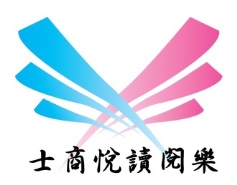 ■完成事項105學年度第1學期【校長有約--我愛閱讀】班級競賽得獎名單，日間部進修學校-105學年校長有約~我愛閱讀~班級競賽(上學期):獎勵12/28(圖書館1F) 已辦理。欣享閱隊榮獲105年度高職學生閱讀擂台賽優勝。由305何晏瑜、212何佩芸、221李郁淇三位同學所組成的潔竺先登隊榮獲優勝，感謝李美儀老師辛苦指導!臺北市高職閱讀心得寫作競賽，本校共有13篇作品得獎成績斐然，感謝李素玲老師、洪明璟老師、陳薏安老師、高郁婷老師、黃仲韻老師、黃嘉琳老師、楊旻芳老師辛勤指導。中學生網站小論文比賽第1051115梯次得獎作品，感謝：陳寶珠、陳佳如、劉宛慈、黃千娟、徐毓雯、張碧暖、吳崇德等指導教師的辛勞付出！中學生網站讀書心得比賽第1051031梯次得獎作品名單，感謝：劉明亮、闕曉瑩、彭仰琪、楊旻芳、陳麗雲、黃仲韻、何思慧、陳薏安、洪明璟、翁凱毅等指導教師的辛勞付出。12/16辦理第2次讀書會、12/29 閱讀代言人期末發表大會(松山家商)、12/30第3次讀書會。12月15日至21日已辦理105學年日本文化體驗教育旅行，地點:京都、大阪、奈良等地。預計參訪日本京都府立京都昴星高校、京都嵯峨芸術大学、體驗來去鄉下住一晚~農家民宿、滑雪學校全日滑雪課程、大阪城市探索等，在交流過程體會不同文化建立國際觀。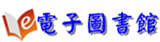 電子圖書館	目前共有電子雜誌120種，8,530冊書籍(含雜誌)，歡迎多加利用。http://slhstp.ebook.hyread.com.tw/index.jsp105學年度閱讀代言人(第6屆)名單:圖書館借書人次借閱書籍冊數統計表■待辦事項105學年校長有約~我愛閱讀~班級競賽(上學期)，日間部獎勵預定106/1/6(圖書館1F)辦理105學年校長有約~我愛閱讀~班級競賽(下學期)，活動期間2/13-5/18。105學年校長有約~我愛閱讀~個人競賽:活動期間105/8/29-106/5/2(獎勵:平板電腦或筆電等，感謝家長會贊助)2月6-7日 2017 聯合文學文藝營(協辦)105學年募書送愛心活動-宜蘭偏鄉國小贈書活動，預定106年3月3日辦理(新南國小、孝威國小)。3月10日第1次讀書會、4月21日第2次讀書會、5月26日第3次讀書會晨讀主題、班級文庫期程請詳行事曆。5月1-18日 106學年度閱讀代言人甄選報名5月22-26日 106學年度閱讀代言人甄選6月2日 臺北市105年度高職人文閱讀活動績優表揚暨高職校園閱讀代言人成果發表6月4日 第2屆老書蟲回娘家-士商閱代故事分享7月3~4日台北市106年度高職學生創意閱讀研習營7月2日至15日預定與實習處、廣設科合作辦理教育局委辦臺北市106年度日本商業設計實習及文化見學團。12月17日至23日預定辦理106學年日本文化體驗教育旅行，預計參訪日本神戶商業高校、岡山IPU大學、體驗來去鄉下住一晚~農家民宿、滑雪學校全日滑雪課程、大阪城市參訪等，在交流過程體會不同文化建立國際觀。■協調、宣導事項無聲廣播系統非必要請勿使用緊急廣播(請使用班級廣播)、緊急廣播會蓋住所有人的訊息。行政電腦資料備份重要通知: 為避免資料損毀造成無法挽回之損失，請務必進行異地備份，請勿僅備份儲存於電腦硬碟內。有公務彩色輸出需求時，A4-A3尺寸請至圖書館列印(彩色雷射印表機)，A2-A0尺寸請至設備組列印(大圖輸出機)、海報請多利用實習處新購移動式LCD大螢幕看板。各處室相關彩色印表機耗材需求因資訊組耗材經費不足無法提供，請盡量由各相關計畫或校外活動經費支援。備註:教學用設備不在此限。教育局表單請每日自行檢視是否有需填報之表單並予以即時填報。各單位網頁請定期、自行檢視資料是否正確並予以更新。各處室有出版品出刊時，請逕送紙本三份至圖書館予以保存，並請逕至網頁「認識士商->士商校園刊物」上傳PDF檔案。電子檔請逕上傳至數位教材暨電子出版品中心。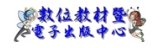 本校數位播放宣傳系統總表各處室若使用補助款購買印表機時請務必先知會資訊組，協助確認印表機型號與耗材資訊，以免購買到不易維修或是特別昂貴的耗材造成後續困擾。資源網站大量印刷(考卷等)請利用設備組油印機，勿直接使用印表機輸出，以免造成資源浪費及印表機容易故障。行政處室印表機(含雷射傳真機)因需求量大，統一倉儲於資訊組以利管控耗材，請直接向資訊組領用。資訊設備故障請線上報修，資訊設備敬請老師監督同學使用情形，不要讓同學破壞、拆卸設備。請老師務必協助督導同學。圖書館閱讀推動方式重點摘要感謝各位老師的協助與幫忙。晨讀/夜讀(班會實施時間以10-15分鐘為原則)每月主題以閱讀2篇文章、撰寫(自選)1篇心得。 心得每月一次寫在「晨讀」本上(文章請浮貼摺疊整齊)，交由導師批閱(但老師得視需求進行批改或僅認證均可)。每學期共寫四(篇)次。請導師審閱後，每學期末推薦(至多8篇)優良作品。獎勵：每學期末，由各班導師自行將優良作品之學生至多8名記嘉獎乙次班級文庫(每學期兩次。心得寫在「班級文庫」本)互評制度：讓同學互相觀摩作品，班級文庫借閱與互評制度結合。請圖資股長將全班的班級文庫悅讀單本收齊後，於統一時間(如空堂週會、自習課)交給班上同學互評、回饋。完畢後，請圖資股長將班級文庫悅讀單本交各班導師審閱。請導師審閱後(但老師得視需求進行批改或僅認證均可)，每次推薦2～3 篇優良作品予圖書館。獎勵：學期末各班導師自行將優良作品之學生(至多8人)記嘉獎乙次。文淵閣悅讀悅樂(百本閱讀)「悅讀閱樂手冊」中，以中文或英文書寫200字（含）以上心得，或至少書寫100字以上心得，並佐以繪圖、剪貼等其他呈現方式。若手冊頁面不足得自行影印擴充頁數或自行加頁。送交導師或相關領域教師簽章認證後(但老師得視需求進行批改或僅認證均可)，再由班上圖資股長統一收齊後交至圖書館認證。獎勵：寫滿25篇心得，頒發「文淵閣證書」，並記嘉獎乙支；寫滿50篇心得，頒發「文溯閣證書」，並記嘉獎貳支；寫滿75篇心得，頒發「文源閣證書」，並記小功乙支；寫滿100篇心得，頒發「文津閣證書」，並記小功貳支；畢業典禮時，得上台受領「閱讀達人獎」。博客來三魚網http://www.ireader.cc/三魚網註冊，即可投稿推薦文。獎勵(104學年起)：第1、2篇投稿各可獲得贈書乙本。第3-4篇無贈書。第5篇起每滿5篇可獲星級認證獎狀乙只、徽章乙枚。班級：一學期全班閱讀並投稿刊登達120篇的班級，由博客來提供投稿數量最多的前二名班級全班飲料/零食獎勵。校長有約~我愛閱讀~班級競賽/個人競賽計分主要項目:借書總數、悅讀閱樂~文淵閣等認證、三魚網好書推薦。個人競賽:另外採計參加圖書館辦理讀書會、學習心得單優良、晨讀分享、班級文庫心得寫作優良(導師認證)等。班級獎勵:第一名全班與導師、國文老師一起與校長共進下午茶約會(地中海餐廰)、班級獎狀1張、每人可獲小禮物一份、並記嘉獎2次，導師與國文老師可各獲贈書3本。個人競賽獎勵:校長與得獎同學共進午餐約會(93巷人文空間)，總積分第1名(特優獎)可得筆記型電腦一台(去年:ipad AIR 1台)或禮卷3,000元、獎狀1張、贈書3本、敘嘉獎2次。國文深耕網http://203.72.68.71/index.php?do=loginPage教育部中學生網站「全國高中職小論文競賽」「全國高中職閱讀心得比賽」，註冊所需的學校密碼：slhs2008，須自行上網註冊才能上傳比賽作品http://www.shs.edu.tw/教官室已辦事項一、完成召開七分區聯席會報（12月15日）。二、假中正高中召開分區合併協調會，將於明年1月1日起分召學校由中正高中擔任，會中一併完成公差輪序及業務交接（12月22日）。三、由校長主持教育儲蓄戶及校內急難救助期末會議（12月29日）。四、完成交通安全宣導月宣教及各項競賽活動，將利用朝會時間頒獎。五、完成本學期校外會聯巡及經費結報工作。六、完成105-1學期紫錐花運動巡迴宣教活動（福安國中、社子國小）。七、完成105-1第四次定期尿液篩檢作業（12月29日）。待辦事項一、參加軍訓教官年度工作檢討會（1月13日）。二、參加軍訓主管工作報告（1月23日）。三、參加軍訓教官授課計畫提報（1月24日）。四、規劃秩序、交通服務隊寒假幹部訓練事宜。五、召開交通安全期末會議（1月17日）。人事室國民旅遊卡相關訊息：本府106年至108年國民旅遊卡（以下簡稱國旅卡），業經本府106年具有休（慰勞）假資格之員工就玉山、中國信託等4家商業銀行進行票選由玉山銀行承接，如已持有該行國旅卡者，於新合約年度無須換卡。另如有刷卡方面相關疑問，請逕電洽該銀行服務專線（電話：02-21821383），相關票選結果及玉山銀行提供本府106年至108年國旅卡各項優惠事項，已刊載於本府人事處網站「國旅卡」專區，請同仁自行上網瀏覽。休假改進措施修正說明:試辦1年，滾動檢討修正。補助額度:依實際休假資格日數中應休畢休假日數支給。休假資格在7日以下者，補助總額均屬自行運用額度。休假資格逾7日者，補助總額區分8000元為觀光旅遊額度，8000元以外為自行運用額度。經費核銷：均核實補助。例外情形：公務人員因身心障礙、懷孕或重大傷病，於當年確實無法參加               觀光旅遊，經服務機關認定者，當年補助總額均屬自行運用額              度。(五)俟檢核系統完成修改與測試，團體旅遊核銷作業，預計自106年1月20日起始可辦理，自由行的部分，預計於3月起開始實施。寒假行政人員以加班補休減少到班時間日期為2/2及2/3等2日(學期結束後一週及學期開始前一週應全日上班)。系統已自動設定，請同仁於「差勤系統→一般請假→假別選擇寒休→送批核」即可 。分層負責明細表業經本府教育局105年12月23日北市教人字第10542737400號函同意備查，可逕至本室網頁查閱「行政單位/人事室/分層負責明細表」。公假出國事項提醒:  (一)教育局所屬機關學校之公務出國人員請公假者,皆依此規定辦理。  (二)依出國類別之不同，應提報之資料說明如下：  1.市府各機關(含本局)之計畫公務出國或赴大陸地區進行「考察」、「參     訪」、「觀摩」、「進修」、「研究」、「實習」、「訓練」(甲類)出國前：以公費(含部分公費)出國者，務必檢送「公務出國或赴大陸地區報告書提案」函報該局層轉市府備查。返國後：於4週內（所屬機關得3個月）檢送出國報告書(2份)、提要、建議事項採行情形追蹤表、報告審核表及教育局報告檢核表（含內容態樣錯誤表）各1份函報該局進行初審作業，經該局審查後層轉市府備查。      2.非屬上述類別之公務出國案件(乙類)，應於返國後4週內檢送出國提要(1份)及教育局提要檢核表(1份)函報該局轉陳市府備查。 請出國報告資料函報該局前，務必確實檢核各項資料內容無誤，並請人事人員(或機關專責人員)至公務出國報告管理系統完成點收作業，並於該系統之備註欄上填上學校函報之公文函號俾利查考。校長指示事項承辦處室辦理情形列管與否無電子公文採線上簽核數(V)電子公文數(W)創簽稿採線上簽核數(X)創簽稿數(Y)績效(%)(V+X)/(W+Y)9459947711892%        類 別105/10用量105/11用量與前月比較104/11用量與去年同期比較備註水 費40,65156,647+1599634,661+21,98611月無水管破裂,但新增小田園項目,可能增加水費支出電 費495,472353,060-32,401407,363-54,303電話費20,60716,177-443015,186+991   月份處室1月2月3月4月5月6月7月8月9月10月11月12月合計備註人事室10101030會計室1010101040夜間部00教務處653040153026502020296學務處200200教官室00總務處00圖書館5202045輔導室205152464實習處070102040140秘書室041014合計31010460508526805460000829名次班級導師國文教師第一名211洪明璟老師洪明璟老師第二名118陳妍潔老師李素玲老師第三名213李文玉老師李素玲老師第四名206洪玉華老師李素玲老師第五名209陳薏安老師陳薏安老師名次班級導師國文教師第一名進205翁凱毅老師楊素芬老師班級作者作品標題名次指導老師304邱羿寧探討下午茶的行銷-以長春素食為例甲等陳寶珠312陳芃卉
林貝臻
陳宜幸食不相瞞 - 手搖飲料食安奇案 甲等陳佳如312張瑋庭
楊哲瑜
蕭宏軒勢不可擋的動漫商機 – 以航海王「ONE PIECE經濟活動」為例 甲等劉宛慈313方宜貞甲等黃千娟徐毓雯315歐陽心慧走在兩條「平」行線，「溪」望永無限 甲等黃千娟321趙冠華
汪家緯建構「文創X電商」創業狂想曲的模式 甲等張碧暖219侯婷珺由荷蘭社會住宅探討我國社會住宅政策之方向 甲等吳崇德班級作者作品標題閱讀書名名次指導老師306羅方宜霸凌，請離開為什麼她們都不跟我玩：第一本探討女性霸凌真相的專書特優何思慧312郭佳韋不同角度看資優我的資優班特優彭仰琪211黃韋翰TOMS Shoes:穿一雙鞋，改變世界TOMS Shoes:穿一雙鞋，改變世界優等洪明璟212郭芷伶今生今世鯨生鯨世優等楊旻芳215鄭芷晴離別後，憶相逢小說‧秒速五公分優等黃仲韻106林佳瑩我們都在在缺憾中追尋完美生命中的美好缺憾優等劉明亮106林雁屏選擇的路《穿著ＰＲＡＲＡ的惡魔》讀後感穿著PRADA的惡魔優等劉明亮106陳逸軒《因為遺失，所以想念》我想念我自己優等劉明亮110賴佳葳找尋遺忘中的美好我想念我自己優等闕曉瑩113陳勳緯最後14堂星期二的課-最後14堂星期二的課優等闕曉瑩120葉書如那些生命中的美好缺憾生命中的美好缺憾優等劉明亮303于思琦時代的不朽——武則天蒙曼說唐：武則天甲等彭仰琪303李珮端生命中的勇者打不倒的孩子甲等彭仰琪303朱盈卉如果可以簡單 誰想要複雜 讀後心得如果可以簡單 誰想要複雜甲等彭仰琪202許嫚珊誰說我沒有洪荒之力？誰說我沒有影響力甲等黃仲韻203陳姿蓉探討海底下的世界-鯨生鯨世鯨生鯨世甲等陳麗雲203劉青青用年邁的身軀回想年輕的記憶灣生回家甲等陳麗雲209黃唯真衡量人生，洞見未來你要如何衡量你的人生？哈佛商學院最重要的一堂課甲等陳薏安212何佩芸古代陋習所造就的受害者橘子紅了甲等楊旻芳212曾嘉敏藉由別人的故事對自己生命的體悟生命中的美好缺憾甲等楊旻芳進205黃馨瑩小王子讀後心得小王子甲等翁凱毅105黃楹妮勵志人心打不倒的孩子甲等闕曉瑩106張瀞文把握當下，活出你自己的人生！最後14堂星期二的課甲等劉明亮106宋珮甄《在天堂遇見的五個人》讀後感在天堂遇見的五個人甲等劉明亮106何宗育質樸而自然的哪啊哪啊生活《哪啊哪啊~神去村》讀後感哪啊哪啊~神去村甲等劉明亮106葉穎儒臺灣的未來，由我們來掌握你就是改變的起點甲等劉明亮106魏沂庭我是戴眼鏡的女孩戴眼鏡的女孩甲等劉明亮113楊雅安戰爭下的國際遷移—灣生與他們的故鄉「台灣」灣生回家甲等闕曉瑩113劉芽汶迎向新人生被討厭的勇氣：自我啟發之父「阿德勒」的教導甲等闕曉瑩113張芷綾哪呀哪呀的讀書時間哪呀哪呀神去村甲等闕曉瑩序 號班 級學號姓 名序 號班 級學號姓 名第1閱代2121041209何佩芸第4閱代2141041422邱紫婷第2閱代2131041308桂子揚第5閱代2021040214何亮瑩第3閱代2131041326徐翎庭第6閱代2121041230 蔡依庭學年度學生班數學生人數紙本書籍借閱冊數電子書借閱冊數借閱總冊數平均借閱圖書量(冊/人)102903367206551454(102/12開始)221096.6(6.2紙本;0.4電子)103903248198413517233587.2(6.1紙本;1.1電子)104903105178807890257708.3(5.7紙本;2.6電子)105/8-12842756/2255 (日)501(夜)92422763120054.3(3.3紙本;1.0電子)編號螢幕尺寸位置用途主機/位置檔案格式說明/使用方式管理單位備註LED/180吋校門口對外招生宣導、獲獎宣傳PC/2F設備組PPT 2003/影片/文字請將圖片、文字(勿用特殊字型，或轉成圖檔)製作成power point 2003 PPT檔案設備組LCD 50吋移動式電子海報LCD螢幕機台內照片/影片觸控式螢幕、使用網路連線。http://203.72.187.230:8080/login/login.jsp實習處直立式LED/字幕機1F穿堂上方獲獎宣傳、學生活動宣導PC/2F設備組文字僅有文字功能，一般公文宣導設備組LCD 65吋*2台1F穿堂左方獲獎宣傳、學生活動宣導LCD螢幕後方照片/影片使用筆記型電腦播放，照片/影片各1台，如有活動需求可視情形調整。圖書館LCD 32吋*4台仁愛樓梯廳2F-5F學生活動宣導PC/3F總務處辦公室照片/影片圖檔複製到PC中的「d:\傳入檔案\要播放的」資料夾即可輪播，不需要時請自行刪除，需播放影片時請直接操作電腦播放圖書館LCD 32吋*80台班級教室、導師、專任、夜間部辦公室學生活動宣導、通知事項網頁伺服器/3F網管中心文字校園無聲廣播請使用首頁公告系統帳號:學校首頁->線上服務->校園無聲廣播，或http://broadcast.slhs.tp. edu.tw，並可指定班級位置播放，目前僅有文字功能，未來可升級影音或英聽檢定功能(需編列預算升級)(教室螢幕)設備組、(主機)圖書館LCD 22吋1F圖書館入口右側學生活動宣導播放機/LCD後方照片/影片直接使用USB 隨身碟或SD記憶卡於LCD後方插入即可播放圖書館LCD 42吋3F國際交流中心學生活動宣導等PC/LCD後方照片/影片直接使用USB 隨身碟插入PC即可播放，無線鍵盤滑鼠放置LCD下方置物櫃內秘書室LCD 32吋4F夜間部辦公室前學生活動宣導PC/4F夜間部辦公室照片/影片直接使用4F夜間部辦公室PC電腦播放夜間部本校HYREAD電子圖書館，使用校內email帳號密碼即可登入借閱(可離線借閱、平板PC均可閱讀) http://slhstp.ebook.hyread.com.tw/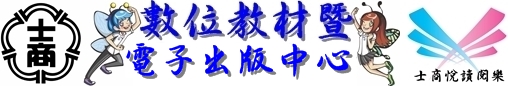 數位教材暨電子出版品中心。包括教學檔案、數位教材、行政單位、校刊/畢業紀念冊、學生作品等。http://ebook.slhs.tp.edu.tw/index/index.php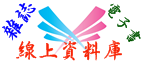 台北市教育局105學年線上資料庫入口網，包括HyRead兒童青少年行動閱讀電子書與電子雜誌、大英百科全書線上繁體中文版、世界美術資料庫、Opass全民英檢線上模擬測驗系統等。http://onlinedb.zlsh.tp.edu.tw/tpebook/Login.action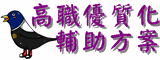 102-105學年度高職優質化輔助方案http://webpage.slhs.tp.edu.tw/dyna/webs/index.php?account=best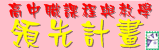 104-106年度課程與教學領先計畫網站http://webpage.slhs.tp.edu.tw/dyna/webs/index.php?account=lead